KB – HRS to CAT Compare ReportPurpose and OverviewThe HRS to CAT Comparison Report will serve to supplement the comp admin and funding planning process handled by the Compensation Administration Tool.  It identifies employee records where key fields differ between the CAT and HRS and is intended to catch things like: Business Unit/Department change, Position Number change, Compensation Rate change, Empl Class Change, Title Change, Job Code Change, and an FTE change. This report will also capture terminations. Finally, it will also include empl records for which a title has been entered in the planned title field that does not match the HRS title on that CAT record (though often these are intentional).For each record that appears on this report with a discrepancy, the user should review that employee record in the CAT and determine if the rate increases need to be altered based on the new job data information that was entered in HRS.When the HRS to CAT Job Data Feed is ONThere is an automatic nightly process that pushes the values for all key fields on each CAT record from HRS to the CAT.  This same process is run when you open up an existing CAT record.  Thus, whenever a user accesses a CAT record, they will see the most recent values for all key fields, from HRS. This also means that the majority of the changes listed above (with the exception of Position Number changes and Terminations) will not appear on this report while the feed is on. Based on the cycle of the process that updates the CAT fields with HRS values, it is best practice to run this report in the morning, when all job changes in HRS have been pushed to the CAT.  If the report is run later in the day, and job data changes have been made in HRS earlier that day, records will appear on this report as if they have discrepant fields, because the auto update process has not been run yet.  To remove these fields from the report, simply visit that employee record in the CAT. Thus, for each record that appears on this report with a discrepancy that is NOT a position number discrepancy or termination, the user should simply visit that employee record in the CAT to update the discrepant fields and remove the employee record from the report. When the HRS to CAT Job Data Feed is OFFWhen the automatic nightly process that pushes the values for key fields from HRS to the CAT is turned off, more employee records will appear on this report with discrepant fields.   For each record that appears on this report with a discrepancy, the user should review that employee record in the CAT and determine if the rate increases need to be altered based on the new job data information that was entered in HRS.Process InputsEffective DateBusiness UnitDivision (Optional)Department (Optional)Employee ClassProcess OutputsExcel document with a population that meet the run control criteria and have discrepancies between key fields in HRS and the CAT. Procedure StepsNavigate to Workforce Administration > UW External HR Systems > Compensation Admin Tool > CAT Reports > HRS to CAT Compare Report.
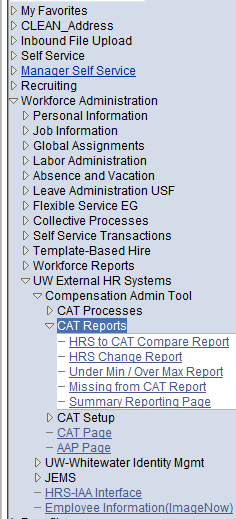 Click Search under the Find an Existing Value tab to select a previously created Run Control ID, or create a new Run Control ID by selecting Add a New Value. To create a new Run Control ID, assign a unique identifier as the Run Control ID (eg. initials_date_etc.) into the Run Control ID box and select Add.Note: Run Control ID sets the report parameters. Users can create one ID, and use it to process multiple reports/processes, or create a new ID for each report/process.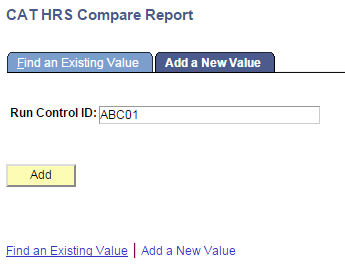 Enter parameters to define criteria for the HRS to CAT Compare Report. Select the upcoming Fiscal Year used for CAT budgeting planning purposes. This field will default to the latest fiscal year setup in the CAT.Select the Effective Date of the CAT you wish to compare against in HRS. This field will default to the current date.  In order to accurately check for discrepancies, users should enter the first date of the upcoming fiscal year (ex: 7/1, 8/28). Select a Business Unit.If desired, select a Division. If desired, select a Department. If available, the Department field will become editable when the user selects a Division from the search tool or enters one manually and presses the tab button out of the field. Click Select Values in the employee class box if you wish to exclude certain employee classes from the report. The default is for all employee classes to be included. Employee classes that are not included in the CAT will not pull onto CAT reports. Click Save in the bottom left to save the parameters for the report.Click Run in the top right to run the report.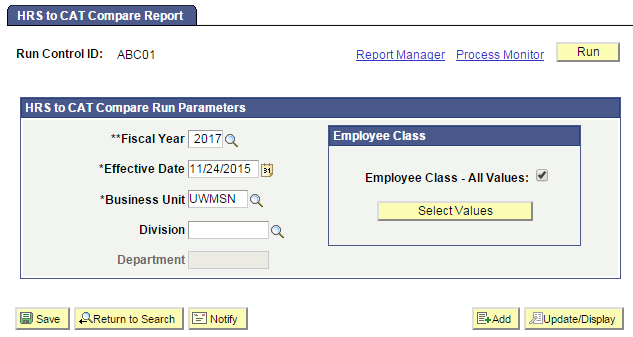 User will be automatically directed to the Process Scheduler Request page. From this page, select OK.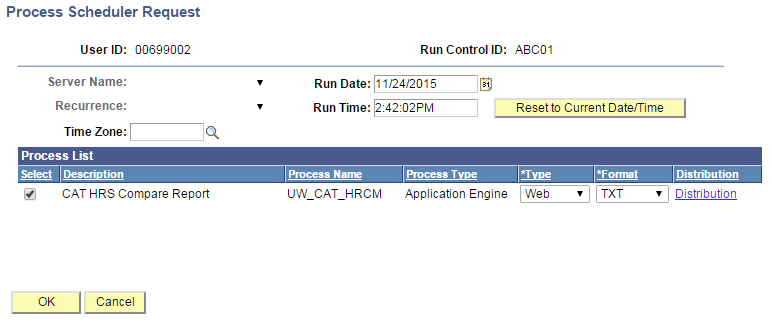 Note the Process Instance number under the Process Monitor link. This designates the specific instance of the report run.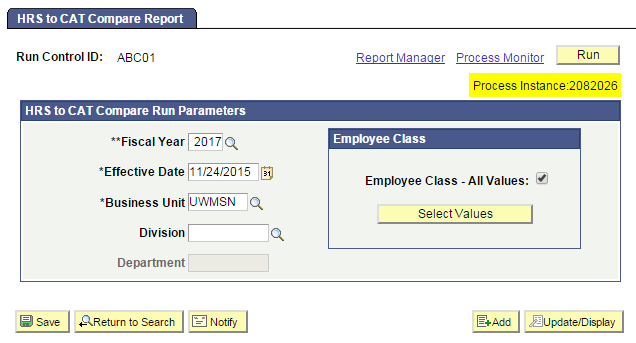 Click Process Monitor at the top right of the window.Search for your process instance number under Process List, which will indicate the status of the report generation. When the report is complete, Run Status will be “Success” and Distribution Status will be “Posted”.If Run Status is “Queued,” it indicates that the report generation is waiting to start.If Run Status is “Processing,” it indicates that the report generation is processing. Click Refresh at the top right of the window to refresh the status of the document.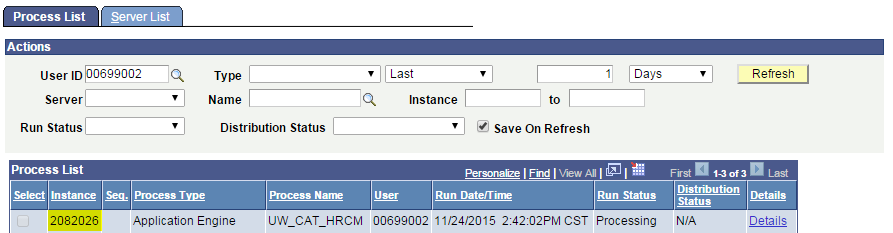 Once the Run Status hits “Success” and the Distribution Status hits “Posted,” download the output.Click Details.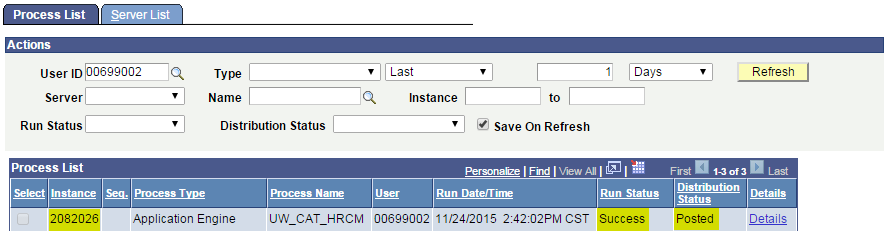 Click View Log/Trace at the bottom right of the window.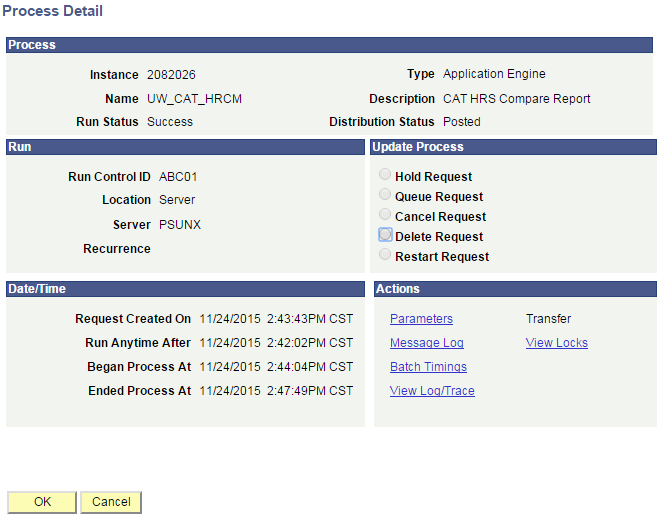 Under File List, click the file with the .xls extension to download the output. Note: you may have two .xls outputs if you have any additional splits.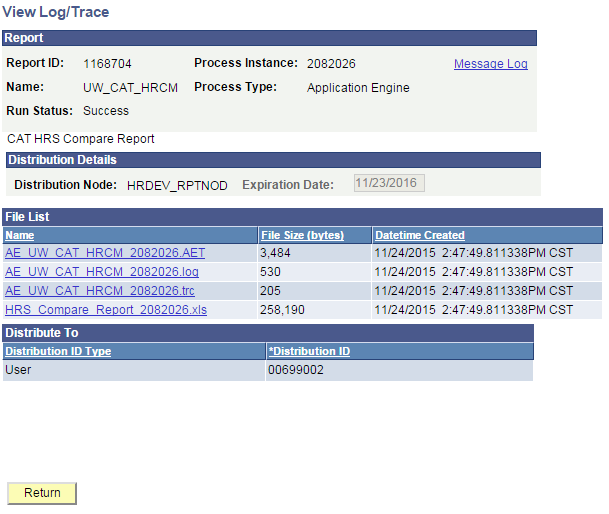 When opening the file, if an error message appears indicating that “The file you are trying to open…is in a different format than specified by the file extension,” click Yes.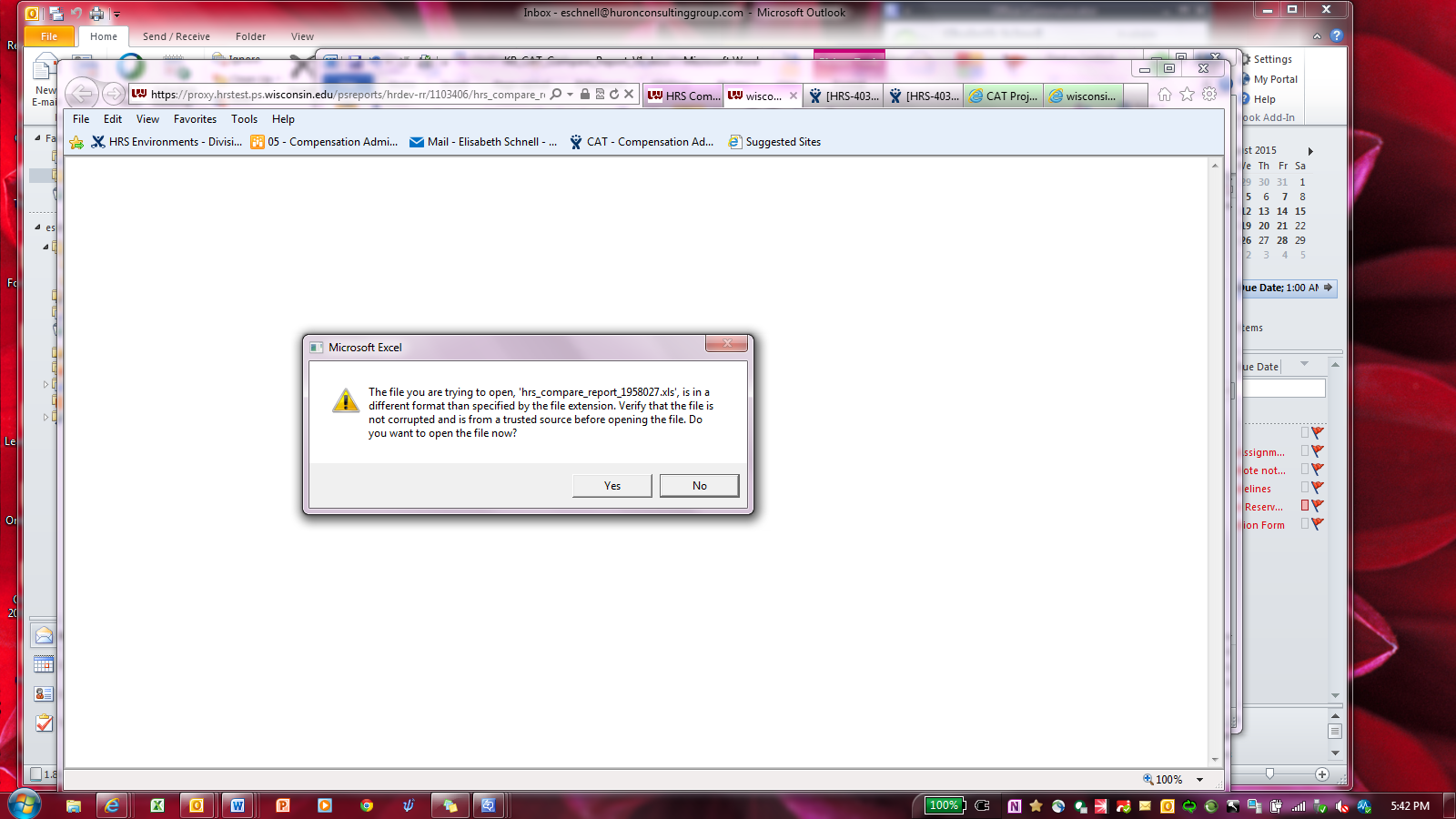 Note that different internet browsers may have different opening processes.Review the report.The report will appear as follows:One row per emplid/emplrcd combination is displayed.If the two fields are the same between HRs and the CAT, they will appear blank.If a change is due to a termination, only CAT columns will populate.If a change is due to a hire, only HRS columns will populate.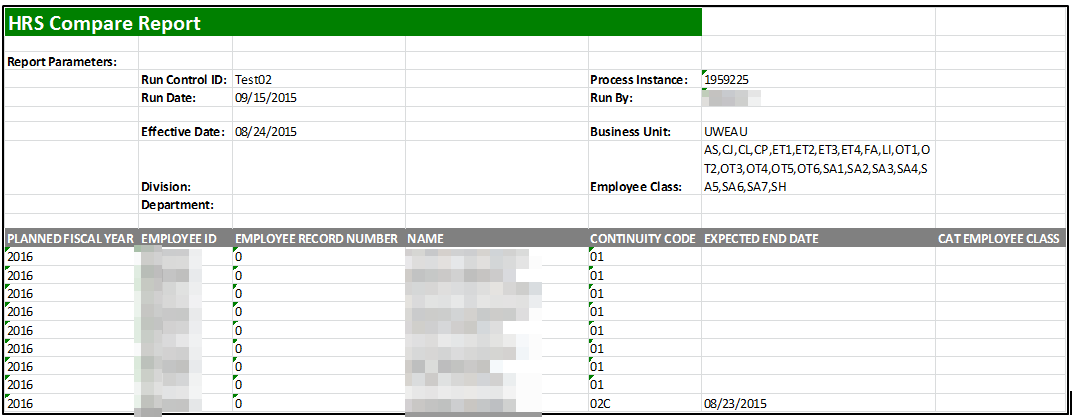 A description of the different header fields of the output is displayed in Table 1 below.Action items based on the report output are presented in Table 2.TablesTable 1: Output Header FieldsTable 1: Output Header FieldsReport ParametersReport ParametersField NameDescriptionRun Control IDThe run control identification entered when report was created. Run DateThe date the report was created.Fiscal YearThe fiscal year of the CAT you wish to compare against in HRS.Effective DateThe effective date of the CAT you wish to compare against in HRS.DivisionThe Division (if any) selected in the run control.DepartmentThe Department (if any) selected in the run control.Process InstanceThe number assigned by PeopleSoft for each process.Run ByThe user ID of the user who ran the report.Business UnitThe Business Unit selected in the run control.Employee ClassThe employee classes included on the report’s run control.Report ColumnsReport ColumnsColumnDescriptionPLANNED FISCAL YEARThe upcoming fiscal year that is active in the CAT. EMPLOYEE IDThe Employee ID of the employee record from HRS. EMPLOYEE RECORD NUMBERThe Employee Record Number of the employee record from HRS.NAMEThe Name of the employee record from HRS.CONTINUITY CODEThe Continuity Code of the employee record from HRS.EXPECTED END DATEThe Expected Job End Date of the employee record from HRS if they have one.CAT EMPLOYEE CLASSThe Employee Class of the employee record from CAT. HRS EMPLOYEE CLASSThe Employee Class of the employee record from HRS.CAT BUSINESS UNITThe Business Unit of the employee record from CAT. HRS BUSINESS UNITThe Business Unit of the employee record from HRS.CAT HOME DEPTThe Home Department of the employee record from CAT.HRS HOME DEPTThe Home Department of the employee record from CAT.CAT POSITION #The Position Number of the employee record from CAT.HRS POSITION #The Position Number of the employee record from HRS.CAT JOBCODEThe Job Code of the employee record from CAT.HRS JOBCODEThe Job Code of the employee record from HRS.CAT JOB TITLEThe Job Title of the employee record from CAT.HRS JOB TITLEThe Job Title of the employee record from HRS.CAT PAY BASISThe Pay Basis of the employee record from CATHRS PAY BASISThe Pay Basis of the employee record from HRS CAT FTEThe FTE of the employee record from CATHRS FTEThe FTE of the employee record from HRSCAT COMPRATEThe Comprate of the employee record from CATHRS COMPRATEThe Comprate of the employee record from HRSEMPLOYEE TERMINATED?Yes if the employee has been terminated ( appears in CAT and not HRS)No if the employee has not been terminated ( appears both in the CAT and HRS)Table 2: Action Items based on HRS Feed StatusTable 2: Action Items based on HRS Feed StatusTable 2: Action Items based on HRS Feed StatusHRS Feed StatusJob Changes in HRS that OccurredAction ItemOFFEmployee TerminatedDelete from CATOFFTransfer/ Position # ChangeDelete and Re-Add to CATOFFTitle ChangeReview and Potentially Edit Comp IncreasesOFFComprate ChangeReview and Potentially Edit Comp IncreasesOFFNew HirePotentially Add to CATOFFFTE, EJED ChangePotentially Edit Planned FTE or Remove from CATONEmployee TerminatedDelete from CATONTransfer/Position # ChangeDelete and Re-Add to CAT